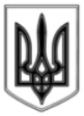 ЛИСИЧАНСЬКА МІСЬКА РАДАВИКОНАВЧИЙ КОМІТЕТРІШЕННЯ01.10.2019		                      м. Лисичанськ  			     № 481Про затвердження Положення промісцеву систему централізованогооповіщення Відповідно до статей 19 і 30  Кодексу цивільного захисту України, постанови Кабінету Міністрів України від 27 вересня 2017 року № 733 «Про затвердження Положення про організацію оповіщення про загрозу виникнення або виникнення надзвичайних ситуацій та  зв’язку у сфері цивільного захисту», керуючись ст. 52 Закону України «Про місцеве самоврядування в Україні», виконавчий комітет Лисичанської міської радивирішив: 1. Затвердити Положення про місцеву систему централізованого оповіщення, що додається.2. Відділу з питань внутрішньої політики, зв’язку з громадськістю та засобами масової інформації міської ради забезпечити оприлюднення даного рішення на офіційному сайті Лисичанської міської ради. 	3. Контроль за виконанням цього рішення покласти на керуючого справами  (секретаря) виконавчого комітету Олександра Савченка. Міській голова						         		Сергій ШИЛІН Додаток до рішення виконкому від 01.10.2019 № 481Положення про місцеву систему централізованого оповіщенняI. Загальна частина1. Це Положення визначає порядок організації оповіщення органів місцевого самоврядування, підприємств, установ, організацій, органів управління і сил цивільного захисту та населення про загрозу виникнення або виникнення надзвичайних ситуацій, а також забезпечення функціонування апаратури і технічних засобів оповіщення та технічних засобів телекомунікацій.2. Дія цього Положення поширюється на Лисичанську міську раду та її виконавчі органи, операторів телекомунікацій, телерадіокомпанії, а також підприємства, установи, організації незалежно від форми власності і господарювання.3. У цьому Положенні терміни вживаються у такому значенні:- автоматизована система централізованого оповіщення про загрозу виникнення або виникнення надзвичайних ситуацій - сукупність організаційно і технічно поєднаних програмних і технічних засобів, телекомунікаційних мереж, телемереж та інших засобів оброблення та передачі (відображення) інформації, що призначені для своєчасного доведення сигналів та інформації з питань цивільного захисту до органів виконавчої влади, органів місцевого самоврядування, органів управління і сил цивільного захисту, підприємств, установ, організацій та населення;- експлуатаційно-технічне обслуговування апаратури і технічних засобів оповіщення та технічних засобів телекомунікацій - комплекс організаційно-технічних заходів щодо технічного обслуговування, поточного ремонту, планування експлуатації, а також здійснення контролю за забезпеченням надійного функціонування апаратури і технічних засобів оповіщення та технічних засобів телекомунікацій;- інформування населення у сфері цивільного захисту - доведення підрозділом цивільного захисту міської ради, черговим підбирачем інформації «Служби 05» управління з виконання політики міської ради в галузі ЖКГ (далі - черговий підбирач інформації «Служби 05») через засоби масової інформації, телерадіомережі відомостей про надзвичайні ситуації, що прогнозуються або виникли, з визначенням їх класифікації, меж поширення і наслідків, про способи та методи захисту від них, а також про свою діяльність з питань цивільного захисту, в тому числі з урахуванням особливостей оповіщення осіб з фізичними, психічними, інтелектуальними та сенсорними порушеннями;- локальна система оповіщення - програмно-технічний комплекс, що створюється і функціонує на об’єкті підвищеної небезпеки та призначений для оповіщення у разі загрози виникнення та під час виникнення надзвичайних ситуацій, в результаті яких у зону можливого негативного впливу потрапляє населення, територія інших підприємств, установ і організацій;- місцева автоматизована система централізованого оповіщення - програмно-технічний комплекс, призначений для оповіщення осіб керівного складу місцевих органів виконавчої влади, органів місцевого самоврядування та населення, а також підприємств, установ і організацій незалежно від форми власності на території відповідної адміністративно-територіальної одиниці (району, міста, об’єднаної територіальної громади);- об’єктова система оповіщення - програмно-технічний комплекс, що створюється і функціонує на об’єкті підвищеної небезпеки та об’єкті з масовим перебуванням людей, призначений для оповіщення у разі загрози виникнення та під час виникнення надзвичайних ситуацій, в результаті яких зона можливого ураження не виходить за його територію;- спеціалізовані технічні засоби попередження та інформування населення в місцях масового перебування людей - особливим чином створені технічні засоби, які здійснюють передачу аудіоповідомлень або аудіовізуальних та інших повідомлень про загрозу виникнення або виникнення надзвичайних ситуацій і правил здійснення заходів безпеки;- спеціальна система оповіщення - програмно-технічний комплекс, що створюється і функціонує на об’єкті підвищеної небезпеки, призначений для оповіщення у разі загрози виникнення або виникнення надзвичайних ситуацій, в результаті яких у зону можливого ураження потрапляє населення і територія інших адміністративно-територіальних одиниць.Інші терміни вживаються у значенні, наведеному у Кодексі цивільного захисту України, Законі України «Про телекомунікації», Положенні про єдину державну систему цивільного захисту, затвердженому постановою Кабінету Міністрів України від 9 січня 2014 року № 11 та інших нормативно-правових актах.II. Організація та забезпечення оповіщення про загрозу виникнення або виникнення надзвичайних ситуацій1. Оповіщення про загрозу виникнення або виникнення надзвичайних ситуацій організовується з урахуванням структури органу місцевого самоврядування, максимально прогнозованого характеру і рівня надзвичайних ситуацій. Оповіщення може здійснюватися як централізовано, так і децентралізовано.2. За рівнями системи оповіщення поділяються на загальнодержавну автоматизовану систему централізованого оповіщення, територіальні автоматизовані системи централізованого оповіщення, місцеві автоматизовані системи централізованого оповіщення, а також спеціальні, локальні та об’єктові системи оповіщення.3. Методичне керівництво щодо створення та функціонування систем оповіщення всіх рівнів здійснюється ДСНС.4. Загальнодержавна автоматизована система централізованого оповіщення функціонує на загальнодержавному рівні для оповіщення в автоматизованому режимі центральних і місцевих органів виконавчої влади, органів управління ДСНС та забезпечує доведення сигналів про загрозу виникнення або виникнення надзвичайних ситуацій загальнодержавного рівня та інформації з питань цивільного захисту.Оповіщення та інформування центральних і місцевих органів виконавчої влади, органів управління ДСНС про загрозу виникнення або виникнення надзвичайних ситуацій здійснюється ДСНС через відповідну оперативно-чергову службу з використанням загальнодержавної автоматизованої системи централізованого оповіщення та системи автоматизованого виклику.Утримання, реконструкція та підтримання у постійній готовності до використання за призначенням загальнодержавної автоматизованої системи централізованого оповіщення здійснюється ДСНС.5. Територіальні автоматизовані системи централізованого оповіщення функціонують в Автономній Республіці Крим, областях, мм. Києві та Севастополі для забезпечення прийому сигналів та інформації від загальнодержавної автоматизованої системи централізованого оповіщення, оповіщення осіб керівного складу місцевих органів виконавчої влади, а також органів місцевого самоврядування, підприємств, установ, організацій, органів управління та сил цивільного захисту і населення через місцеві автоматизовані системи централізованого оповіщення та інші системи оповіщення у разі загрози виникнення або виникнення надзвичайних ситуацій.Реконструкція територіальних автоматизованих систем централізованого оповіщення здійснюється відповідно до законодавства на підставі рішень місцевих органів виконавчої влади та за погодженням з ДСНС.Утримання, реконструкція та забезпечення постійної готовності до дій за призначенням територіальних автоматизованих систем централізованого оповіщення здійснюються місцевими органами виконавчої влади.Територіальні автоматизовані системи централізованого оповіщення передбачають взаємодію із загальнодержавною автоматизованою системою централізованого оповіщення, а також місцевими автоматизованими системами централізованого оповіщення, локальними, спеціальними і об’єктовими системами оповіщення та забезпечують централізоване (повне або вибіркове) включення відповідних місцевих автоматизованих систем централізованого оповіщення.6. Місцеві автоматизовані системи централізованого оповіщення функціонують у районах, містах обласного значення та інших відповідних адміністративно-територіальних одиницях (у тому числі об’єднаних територіальних громадах) для забезпечення прийому сигналів і повідомлень від відповідної територіальної автоматизованої системи централізованого оповіщення та здійснення оповіщення відповідних органів виконавчої влади та органів місцевого самоврядування, підприємств, де функціонують спеціальні, локальні або об’єктові системи оповіщення, установ, організацій, місць масового перебування людей, сил цивільного захисту та населення у разі загрози виникнення або виникнення надзвичайних ситуацій.Проектування та реконструкція місцевих автоматизованих систем централізованого оповіщення здійснюються згідно із законодавством на підставі рішень місцевих органів виконавчої влади (органів місцевого самоврядування) за погодженням з територіальним органом ДСНС.Утримання, реконструкція та забезпечення постійної готовності до дій за призначенням місцевих автоматизованих систем централізованого оповіщення здійснюються органами місцевого самоврядування.Місцеві автоматизовані системи централізованого оповіщення передбачають взаємодію з відповідною територіальною автоматизованою системою централізованого оповіщення та відповідними локальними, спеціальними і об’єктовими системами оповіщення.7. Орган місцевого самоврядування використовує системи автоматизованого виклику для інформування (виклику) осіб керівного складу, координаційних органів міської ланки територіальної підсистеми єдиної державної системи цивільного захисту, аварійно-рятувальних служб. Системи автоматизованого виклику забезпечують передачу необхідної інформації (мовних або текстових повідомлень).8. Локальні системи оповіщення функціонують на об’єктах підвищеної небезпеки, зона ураження від яких у разі виникнення на них надзвичайної ситуації досягає заселених територій або інших підприємств, установ і організацій.Локальні системи оповіщення забезпечують оповіщення і подальше інформування про загрозу виникнення або виникнення надзвичайних ситуацій:керівника та працівників об’єкта підвищеної небезпеки, інших підприємств, установ, організацій та населення, які перебувають у зоні можливого ураження;чергових аварійно-рятувальних служб.Проектування, створення (реконструкція) та забезпечення функціонування локальної системи оповіщення здійснюється на підставі рішення керівника об’єкта з її обов’язковою інтеграцією до відповідної місцевої та територіальної автоматизованої системи централізованого оповіщення.До складу локальних систем оповіщення входять пристрої для звуко- і відеовідтворення інформації та інші технічні засоби, у тому числі абонентські радіоточки, вуличні гучномовні пристрої (сигнально-гучномовні пристрої), пристрої для запуску електросирен і електросирени, системи автоматизованого виклику та інші технічні засоби.9. Об’єктові системи оповіщення створюються і функціонують на об’єктах підвищеної небезпеки, об’єктах з масовим перебуванням людей, в інтернатних закладах (для дітей, осіб з фізичними, психічними, інтелектуальними та сенсорними порушеннями, осіб похилого віку), закладах охорони здоров’я, які мають ліжковий фонд, пенітенціарних установах, на підприємствах, в установах і організаціях УТОСу, на інших підприємствах, в установах і організаціях, що надають послуги особам з інвалідністю та маломобільним групам населення, визначених місцевим органом виконавчої влади та органом місцевого самоврядування, або за місцем роботи зазначених осіб, на промислових підприємствах, вузлових залізничних станціях, у шахтах, місцях збереження небезпечних речовин, на яких зона можливого ураження у разі загрози виникнення або виникнення надзвичайних ситуацій не поширюється за їх територію.Об’єктові системи оповіщення забезпечують оповіщення керівників та інших працівників об’єкта, осіб, які постійно або тимчасово перебувають на території об’єкта або в його охоронних зонах, про загрозу виникнення або виникнення надзвичайних ситуацій.Проектування, створення (реконструкція) та забезпечення функціонування об’єктової системи оповіщення здійснюється на підставі рішення керівника об’єкта з її обов’язковою інтеграцією до відповідної місцевої та територіальної автоматизованої системи централізованого оповіщення.До складу об’єктової системи оповіщення входять спеціалізовані технічні засоби попередження та інформування населення в місцях масового перебування людей та інші технічні засоби оповіщення.10. Між об’єктами, де функціонують спеціальні, локальні та об’єктові системи оповіщення, та черговою службою органу місцевого самоврядування керівником об’єкта організовується безпосередній телефонний зв’язок.11. Доведення сигналів, повідомлень про загрозу виникнення або виникнення надзвичайних ситуацій до населення, а також інформування здійснюється:- через апаратуру П-164 «Певец» та телерадіокомпанії з використанням їх мереж мовлення, гучномовці, а також інших засобів масової інформації;- через диспетчерські служби підприємств, установ та організацій із залученням телекомунікаційних мереж загального користування (телефонний зв’язок, текстові повідомлення) включення сирен;- через Інтернет-ресурси (сайти, соціальні мережі).Для передачі сигналів та повідомлень оповіщення використовуються сигнально-гучномовні пристрої, у тому числі встановлені на транспортних засобах, що залучаються для оповіщення, електронні інформаційні табло, електросирени та інші технічні засоби.Під час оповіщення населення передбачено обов’язкове доведення сигналів і повідомлень до осіб з фізичними, психічними, інтелектуальними та сенсорними порушеннями, керівників підприємств, установ і організацій УТОСу , інших підприємств, установ і організацій, що надають послуги особам з інвалідністю та маломобільним групам населення, визначених місцевим органом виконавчої влади та органом місцевого самоврядування, або за місцем роботи зазначених осіб (у доступній для них формі), керівників інтернатних закладів, закладів охорони здоров’я, які мають ліжковий фонд.12. Для привернення уваги перед доведенням інформації до населення про загрозу виникнення або виникнення надзвичайної ситуації передається попереджувальний сигнал «Увага всім», а саме: уривчасте звучання електросирен, часті гудки транспорту, зокрема у запису мережами радіомовлення та через вуличні гучномовні пристрої.Тривалість звучання попереджувального сигналу становить три - п’ять хвилин. Після попереджувального сигналу здійснюється повідомлення радіомережами та трансляція телемережею із супроводженням інформації субтитруванням відповідної інформації про загрозу виникнення або виникнення надзвичайної ситуації.13. Повідомлення про загрозу виникнення або виникнення надзвичайних ситуацій готується міським управлінням ДСНС, органом місцевого самоврядування, керівниками підприємств, установ і організацій, де створено систему оповіщення, державною мовою.Зазначені повідомлення повинні містити інформацію про характер та місце загрози виникнення або виникнення надзвичайної ситуації, можливу зону надзвичайної ситуації, заходи безпеки.Тексти повідомлень записуються на окремих електронних носіях інформації та дублюються в паперовому вигляді.Тривалість звучання повідомлень, що передаються технічними засобами мовлення, повинна становити не менше п’яти хвилин, у разі потреби вони повторюються через кожні 10-15 хвилин.Пакети з паролями і відгуками для інформування населення через телерадіомережі і запуску систем автоматизованого виклику та електросирен зберігається в чергового підбирача інформації «Служби 05», що залучається до оповіщення.Електронні, оптичні носії інформації та друковані тексти повідомлень про загрозу виникнення або виникнення надзвичайних ситуацій зберігаються в запечатаних пронумерованих контейнерах (тубусах).Перший комплект носіїв інформації та друкованих текстів повідомлень, що передаються автоматизованими системами централізованого оповіщення, зберігається в оперативно-чергових службах на пунктах управління Ради міністрів Автономної Республіки Крим, обласних, Київської та Севастопольської міських держадміністрацій, чергових службах органів місцевого самоврядування, другий комплект - на радіотрансляційних вузлах і в апаратних телерадіоорганізацій незалежно від форми власності, інших чергових (диспетчерських) службах, залучених до оповіщення (на робочих місцях чергових (диспетчерів) об’єктів підвищеної небезпеки, підприємств, установ, організацій, закладів охорони здоров’я, навчальних закладів, торговельно-розважальних комплексів тощо).Телерадіокомпанії оприлюднюють повідомлення про загрозу виникнення або виникнення надзвичайних ситуацій, а також іншу інформацію з питань цивільного захисту (відомості про надзвичайні ситуації, що прогнозуються або виникли, межі їх поширення і наслідки, а також способи та методи захисту від них) на безоплатній основі.14. Переривання трансляції програм мовлення для оповіщення населення здійснюється операторами телерадіоорганізацій задіяних для оповіщення населення по повідомленню органу місцевого самоврядування.15. Готовність систем оповіщення до використання за призначенням забезпечується шляхом:- організації цілодобового чергування чергового диспетчера ДПРЧ-9 ГУ ДСНС у Луганській області (далі - черговий диспетчер ДПРЧ-9), чергового підбирача інформації «Служби 05», диспетчерських служб об’єктів підвищеної небезпеки та потенційно небезпечних підприємств;- організації роботи всіх чергових та інших служб підприємств, установ та організацій незалежно від форм власності, що забезпечують оповіщення про загрозу виникнення або виникнення надзвичайної ситуації;- розроблення місцевим органом місцевого самоврядування разом з операторами телекомунікацій та телерадіокомпаніями, які залучаються до оповіщення та перевірок автоматизованих систем централізованого оповіщення, порядку взаємодії чергового підбирача інформації «Служби 05» під час передачі сигналів оповіщення та інформації з питань цивільного захисту;- забезпечення встановлення на об’єктах операторів телекомунікацій та телерадіокомпаній, які залучаються до оповіщення, спеціальних технічних засобів для передачі сигналів та інформації через програми теле- та радіомовлення;- встановлення безпосереднього зв’язку між черговою (диспетчерською) службою об’єкта підвищеної небезпеки та черговою органу місцевого самоврядування;- організації та забезпечення підготовки персоналу оперативно-чергових, чергових (диспетчерських) служб до дій у разі загрози виникнення або виникнення надзвичайної ситуації;- організаційно-технічної взаємодії систем оповіщення незалежно від рівня;- здійснення своєчасної модернізації та реконструкції систем оповіщення всіх рівнів з урахуванням змін у структурі державного управління та розвитку інформаційних та телекомунікаційних технологій;- планування і проведення разом з операторами телекомунікацій та телерадіокомпаніями, які залучаються до оповіщення, перевірок автоматизованих систем централізованого оповіщення, тренувань з передачею сигналів та інформації з питань цивільного захисту;- проведення експлуатаційно-технічного обслуговування апаратури і технічних засобів оповіщення та технічних засобів телекомунікацій, а також технічних перевірок їх працездатності;- проведення заходів із забезпечення резервного електроживлення апаратури і технічних засобів оповіщення та технічних засобів телекомунікацій, дистанційного діагностування їх стану.16. Телекомунікаційні послуги для потреб автоматизованих систем централізованого оповіщення надаються операторами телекомунікацій на договірних засадах.Проектами будівництва та реконструкції автоматизованих систем централізованого оповіщення повинні передбачатися заходи щодо резервування каналів та ліній зв’язку (у тому числі безпроводового) для здійснення управління технічними засобами оповіщення.17. Посадові особи органу місцевого самоврядування, підприємств, установ, організацій, до компетенції яких належать питання організації оповіщення і зв’язку під час загрози виникнення або виникнення надзвичайної ситуації, забезпечують:- готовність систем оповіщення до дій за призначенням;- створення необхідного резерву апаратури і технічних засобів, запасних частин;- опечатування блоків, лічильників, панелей та органів управління апаратури і технічних засобів для запобігання доступу до них з метою несанкціонованого запуску або відключення систем оповіщення;- закладення (вилучення) пакетів з паролями і відгуками для запуску електросирен, апаратури автоматизованого виклику та доведення повідомлень про загрозу виникнення або виникнення надзвичайних ситуацій до населення через радіотрансляційні вузли та апаратні телерадіокомпанії, а також пакетів з текстами зазначених повідомлень (на електронних, оптичних носіях інформації або в паперовому вигляді).18. Керівник органу місцевого самоврядування, підприємства, установи і організації незалежно від форми власності, власник об’єкту з масовим перебуванням людей зобов’язаний встановлювати у населеному пункті, на підприємстві, в установі та організації, у місці масового перебування людей сигнально-гучномовні пристрої, електронні інформаційні табло, а також у службових і виробничих приміщеннях (у тому числі в навчальних та інтернатних закладах, закладах охорони здоров’я, на підприємствах, в установах і організаціях, що надають послуги особам з інвалідністю та іншим маломобільним групам населення, або за місцем роботи зазначених осіб) - радіотрансляційні точки для передачі інформації з питань цивільного захисту.19. Забороняється підприємствам, установам і організаціям незалежно від форми власності, власникам об’єктів з масовим перебуванням людей відключати канали та лінії електрозв’язку, що задіяні системами оповіщення, здійснювати демонтаж сигнально-гучномовних пристроїв (у тому числі радіотрансляційних точок), електросирен, електронних інформаційних табло, технічних засобів та апаратури оповіщення без погодження з місцевим органом місцевого самоврядування.У разі реорганізації, зміни форми власності або власників підприємств, установ і організацій передача апаратури та технічних засобів оповіщення узгоджується з місцевим органом місцевого самоврядування з обов’язковим наданням акта приймання-передачі та акта, що підтверджує їх технічну готовність до використання.III. Порядок оповіщення у разі загрози виникнення або виникнення надзвичайної ситуації1. Рішення про оповіщення у разі загрози виникнення або виникнення надзвичайної ситуації приймають такі посадові особи:- на місцевому рівні – Лисичанський міський голова;- на об’єктовому рівні - керівники об’єктів.2. Оповіщення про загрозу виникнення або виникнення надзвичайних ситуацій здійснюється:- на місцевому рівні -  черговим підбирачем інформації «Служби 05»;- на об’єктовому рівні - диспетчерськими службами об’єктів, на яких створено  локальні системи оповіщення.3. Рішення про оповіщення у разі загрози виникнення або виникнення надзвичайної ситуації приймається на підставі:- повідомлення про фактичну обстановку, що склалася у зоні можливого виникнення або виникнення надзвичайних ситуацій;- результатів аналізу прогнозованих даних, стану небезпеки природно-техногенного характеру у регіоні, що вимагає негайного проведення заходів для захисту населення і територій;- пропозиції органу місцевого самоврядування та керівника об’єкту, на території якого існує загроза виникнення або виникла надзвичайна ситуація.4. У разі загрози виникнення або виникнення надзвичайної ситуації на об’єкті диспетчерська служба об’єкта інформує про це керівника об’єкта.Керівник об’єкта приймає рішення про оповіщення персоналу об’єкта і населення, яке перебуває у прогнозованій зоні можливого ураження, та дає завдання щодо запуску локальної системи оповіщення.Диспетчерська служба об’єкта запускає локальну систему оповіщення та здійснює оповіщення персоналу об’єкта, населення, яке перебуває у прогнозованій зоні можливого ураження, а також інформує про загрозу виникнення або виникнення надзвичайної ситуації чергового підбирача інформації «Служби 05», чергового диспетчера ДПРЧ-9 чергового міського відділу поліції ГУ НП України в Луганській області   (далі – міський відділ поліції).5. Оповіщення осіб з фізичними, психічними, інтелектуальними і сенсорними порушеннями та інших маломобільних груп населення (осіб, які їх супроводжують) організовується органами місцевого самоврядування, власниками об’єктів з масовим перебуванням людей та керівниками підприємств, установ і організацій незалежно від форми власності, де працюють або можуть перебувати зазначені особи.IV. Забезпечення функціонування апаратури і технічних засобів автоматизованих систем централізованого оповіщення1. Експлуатаційно-технічне обслуговування апаратури і технічних засобів оповіщення та технічних засобів телекомунікацій здійснюється операторами телекомунікацій або іншими підприємствами та організаціями, що надають послуги в галузі телекомунікацій, незалежно від форми власності відповідно до вимог експлуатаційно-технічної документації підприємства-виробника на апаратуру оповіщення, засоби телекомунікацій та інші технічні засоби оповіщення і зв’язку.2. Експлуатаційно-технічне обслуговування апаратури і технічних засобів оповіщення та технічних засобів телекомунікацій, а також проведення організаційно-технічних заходів щодо запобігання несанкціонованому запуску автоматизованих систем централізованого оповіщення організовується:- місцевої автоматизованої системи централізованого оповіщення - підприємством (оператором телекомунікацій), що на підставі укладених договорів прийняло апаратуру і технічні засоби оповіщення та технічні  засоби  телекомунікацій на експлуатаційно-технічне обслуговування, а у разі відсутності договору про експлуатаційно-технічне обслуговування - відповідним органом виконавчої влади або органом місцевого самоврядування;- локальних систем оповіщення - керівником об’єкта.Керівник органу місцевого самоврядування, підприємства, установи і організації, де встановлено апаратуру і технічні засоби оповіщення та технічні засоби телекомунікацій, забезпечує її збереження, а також виконання відповідними диспетчерськими службами інструкції із застосування зазначеної апаратури і технічних засобів.Підприємства (оператори телекомунікацій), з якими укладено договір про експлуатаційно-технічне обслуговування, здійснюють контроль за роботою апаратури і технічних засобів оповіщення та технічних засобів телекомунікацій, про виявлені несправності інформують відповідальних посадових осіб органів місцевого самоврядування, підприємств (установ, організацій), де встановлено зазначену апаратуру і технічні засоби, та здійснюють заходи щодо усунення несправностей.3. Капітальний ремонт апаратури і технічних засобів оповіщення та технічних засобів телекомунікацій проводиться операторами телекомунікацій або іншими підприємствами та організаціями, що надають послуги в галузі телекомунікацій, за рахунок коштів балансоутримувача.4. Контроль за станом готовності місцевої автоматизованої системи централізованого оповіщення здійснюється підрозділом з питань цивільного захисту міської ради та черговим підбирачем інформації «Служби 05» шляхом передачі контрольних сигналів управління та отримання підтвердження їх виконання.Технічна перевірка місцевої автоматизованої системи централізованого оповіщення проводиться за вказівкою голови Луганської обласної державної адміністрації – керівника обласної військово-цивільної адміністрації.Контроль за станом готовності локальних систем оповіщення, а також проведення їх технічних перевірок, організовується керівниками об’єктів, на яких встановлено зазначені системи.5. Органи місцевого самоврядування, згідно з планом основних заходів цивільного захисту, проводять технічну перевірку місцевої автоматизованої системи централізованого оповіщення з включенням електросирен та інших технічних засобів оповіщення (не рідше ніж один раз на квартал).Перед проведенням технічної перевірки системи оповіщення протягом трьох днів населення попереджається про це через засоби масової інформації. Час проведення перевірки встановлюється головою Луганської обласної державної адміністрації – керівником обласної військово-цивільної адміністрації.6. У разі виявлення несправностей апаратури і технічних засобів оповіщення та технічних засобів телекомунікацій місцевої автоматизованої системи централізованого оповіщення орган виконавчої влади (орган місцевого самоврядування), що здійснює управління системою, та підприємством (оператором телекомунікацій), що здійснює експлуатаційно-технічне обслуговування зазначеної апаратури і технічних засобів, негайно вживаються заходи до усунення несправностей.У разі виявлення несправностей апаратури і технічних засобів оповіщення та технічних засобів телекомунікацій локальної системи оповіщення керівником об’єкта та підприємством (оператором телекомунікацій), який здійснює експлуатаційно-технічне обслуговування зазначеної апаратури і технічних засобів, негайно вживаються заходи до усунення несправностей.7. Орган місцевого самоврядування, що здійснює управління місцевою автоматизованою системою централізованого оповіщення, та підприємство (оператором телекомунікацій), що здійснює експлуатаційно-технічне обслуговування апаратури і технічних засобів оповіщення та технічних засобів телекомунікацій, у разі несанкціонованого запуску системи проводить розслідування, за результатами якого складається відповідний акт.Керуючий справами (секретар)виконавчого комітету						Олександр САВЧЕНКОГоловний спеціаліст відділу мобілізаційної,режимно-секретної роботи тацивільного захисту								Юлія РАЛКОЛИСТ  ПОГОДЖЕННЯдо проекту рішення виконкому Лисичанської міської радивід «_____»_____________2019 рокуПро затвердження Положення про місцеву систему централізованого оповіщення.Проект рішення розроблений: відділом мобілізаційної, режимно-секретної роботи та цивільного захисту.Проект рішення погоджено:Головний спеціаліст відділу мобілізаційної,режимно-секретної роботи тацивільного захисту								Юлія РАЛКО							"_____"__________2019						телефон 7-32-36Копію прийнятого рішення направити :Підпис відповідальної особи за підготовку рішенняПрізвище, ім’яЗаймана посадаДатаПідписОлександр САВЧЕНКОКеруючий справами (секретар) виконавчого комітетуОлена ПРИКОЛОТА Начальник загального відділуСвітлана ШЕНЬКАРУК  Начальник відділу юридичної та кадрової роботи№з/пПідприємство, заклад, організаціяКількістьекземплярів1.Відділ мобілізаційної, режимно - секретної роботи та цивільного захисту .1Прізвище ім’я Займана посадаДатаПідписЮлія РАЛКО  Головний спеціаліст відділу мобілізаційної, режимно-секретної роботи та  цивільного захисту